Compagnie Indira Gandhi 2020.Chères guides, chers parents.Tout d’abord, nous vous souhaitons une très bonne année 2020. Qui dit nouvelle année civile, dit nouvelles activités guides. Voici donc la convocation de ce deuxième quadrimestre.Nous vous rappelons les coordonnées des membres du staff. N’hésitez pas à nous contacter en cas de problèmes, questions, … :La grande cheffe :Solène Wilkin - Auricolis Golden Sixties-0496/33.4067-Rue Michel Hamélius n°266700 ArlonKarolien De Bruyne - Koala Monte Verdi-0473/72.19.70-Rue Mamer n°36	8081 Bertrange (Luxembourg)Clémence Maitrejean - Maki Caïpirinha-0491/31.88.95-Rue Saint-Servais n°1	6700 UdangeLouise Blampain – Souslik On The Road Again-0475/87.29.03-Le Brulis n°227	6717 TontelangeMarie Collet – Galago Route 66-0471/80.2509-Rue Eugène Ysaye n°14	6700 ArlonManoëlle Wilkin – Loriquet Couleur Café-0479/26.29.62-Rue Michel Hamélius n°26	6700 ArlonAnne Leroy – Sorraïa Let It Be-0478/12.27.56-Rue de la Petite Gaichel n°12	6700 ArlonLouise Hougardy – Zibeline Riverside-0472/56.06.80-Rue de la Rausch n°15c	6700 ArlonAmandine Maes - Myomys Singing In The Rain-0495/12.59.25-Rue sonnetty n°31	6700 ArlonJuliette Yans – Colféo Calbuco-0496/24.81.69-Rue Bernard d’Everlange n°4	6720 Habay-la-Neuve/!\ Petits rappels et infos importantes :Veuillez prévenir de l’absence ou la présence de votre fille au hike pour le samedi 25 janvier au plus tard. Par mail Afin de pouvoir mieux nous organiser, nous vous demandons, en cas d’absence, de prévenir Louise Blampain (Souslik) au 0475.87.29.03 avant le jeudi soir. Il suffit d’un simple SMS. Merci d’avance. Les dates du camp : du mercredi 1 juillet au mercredi 15 juillet pour les guides et à partir du 30 juin pour les 4° années.Le barbecue annuel de fin d’année aura lieu le dimanche 10 mai. Nous vous attendrons à 11h30. Pour une question d’organisation, veuillez confirmer votre présence par mail pour le dimanche 3 mai. On vous y attend nombreux !La cotisation demandée pour ce deuxième quadrimestre s’élève à 25 euros. Pour ceux qui n’auraient pas encore payé la totalité au début de l’année (50€) vous pouvez verser les 25€ sur le compte de la compagnie. BE81 7320 3989 3424
GCB LUX 05 Aventure Indira Gandhi Merci de préciser en communication : « nom prénom de la guide + cotisation janvier 2020 ».Si vous avez la moindre hésitation, nous vous rappelons l’adresse mail de la compagnie : compagnie.indiragandhiarlon@gmail.com  Programme de ce quadrimestre : Weekend du 8-9 février : HIKE SURPRISE !!Rendez-vous le samedi à 9h à la gare d’Arlon. Le retour se fera au même endroit à 13h30. Nous vous demandons de nous confirmer votre présence OU votre absence par mail pour le samedi 25 janvier au plus tard ! Nous avons des réservations à faire et nous ne pouvons le faire qu’en connaissant le nombre de guides présentes. D’avance merci. Nous t’attendons avec toutes tes affaires et ta motivation !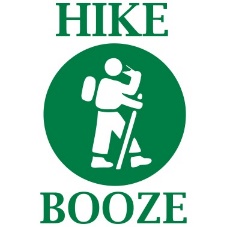 Sur toi : - Ton uniforme complet !!- Ta carte d’identité- Une gourde- Un pique-nique pour le samedi midi- Un peu d’argent de poche si tu le désiresDans ton sac de hike (que tu devras porter) :- Les habits nécessaires (pull, pantalons, chaussettes, pyjama, etc.)- Tes affaires de toilette- Une assiette, un gobelet et des couverts - Un essuie vaisselle- Un sac de couchage et un fin matelas- Ton chansonnier- Ton maillot et ton bonnet ! Quelques affaires suffisent ! C’est toi qui devras porter ton sac jusqu’au bout…Dimanche 16 février : Concours culinaireArrangez-vous en patrouille pour préparer de délicieux petits plats ! Montrez-nous vos talents de cuisinières, c’est LE moment !Les Cp’s, c’est à vous d’organiser ce festinRendez-vous au local de 9h à 12h.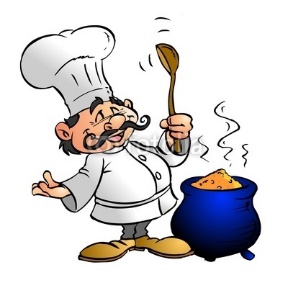 Dimanche 23 février : Vacances !Pas de réunion ce weekend, passez de bonnes vacances les filles et revenez en forme ! Dimanche 1 mars : Réunion 0 déchetAfin de préserver notre planète, nous devons toutes et tous faire de petits gestes écologiques au quotidien. Comme vous le savez, nous allons passer deux semaines dans un champ cet été. Cette réunion nous servira donc à préparer les indispensables du camp en polluant le moins possible. 
Rendez-vous au local de 9h à 12h.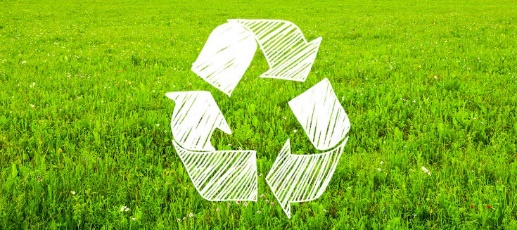 Dimanche 8 mars : Hike de staffPas de réunion cette semaine, vos chefs sont en hike de staff afin de vous préparer un super camp !!Samedi 14 mars : Jeu de nuitHabillez-vous chaudement, emportez avec vous toute votre motivation et venez nous rejoindre au local de 19h30 à 22h pour notre jeu de nuit annuel. 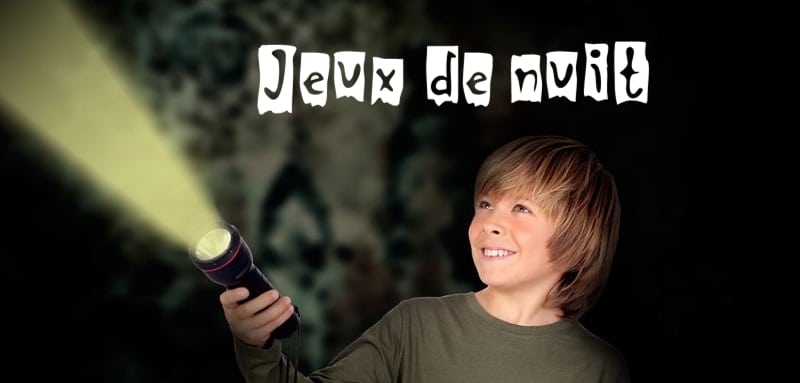 Samedi 21 mars : CasinoRendez-vous à 19h jusqu’à la fermeture des portes du Casino, à 22h. Nous vous attendons motivées et sur votre 31 !(N’oubliez pas de souper avant de venir !)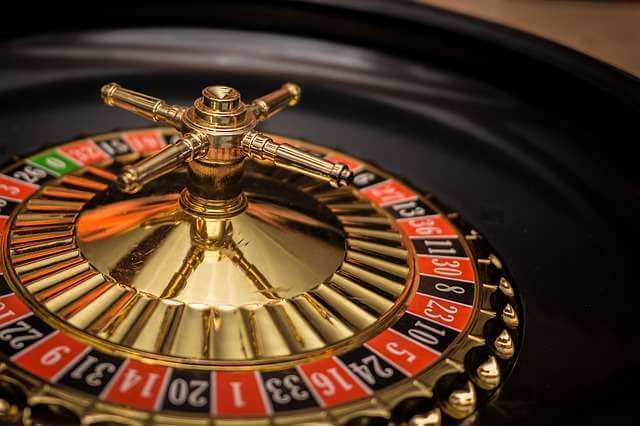 Dimanche 29 mars : Jeu Cp’sInversons les rôles…Les Cp’s, c’est à vous de jouer ! C’est l’occasion de nous impressionner avec vos talents de futures animatrices. Concertez-vous pour concocter un super jeu afin de finir le weekend en beauté !Rendez-vous au local de 9h à 12h.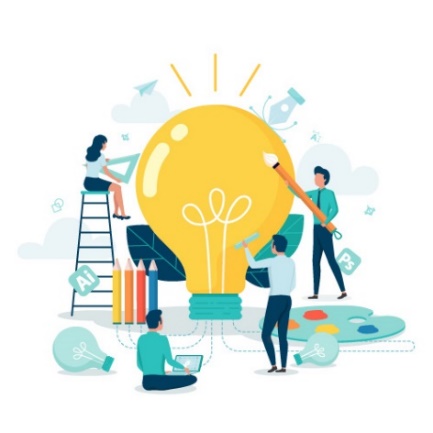 Dimanche 5 avril : Jeu de boisCe matin, nous vous attendons de 9h à 12h au local pour un jeu de folie ! N’oubliez pas de vous habiller en conséquence.Dimanche 12 avril : Pas de réunionCe sont les vacances les filles, profitez bien !Dimanche 19 avril : Jeu de villeCette semaine, on vous donne rendez-vous de 9h à 12h devant la Tanière pour un jeu de ville. Habillez-vous en conséquence (en avril ne te découvre pas d’un fil !).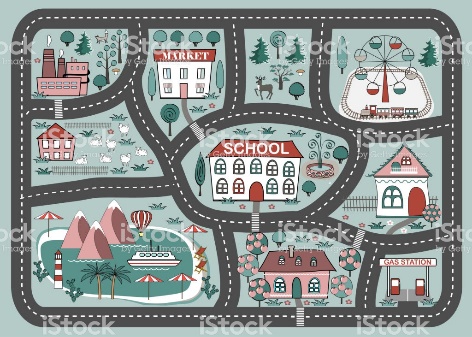 Samedi 25 avril : 4h véloLe Staff d’Unité vous enverra un mail d’invitation avec toutes les informations pratiques mais cependant, les 4ème, c’est à votre tour de vous réunir afin de créer le vélo folklorique de la compagnie. On compte sur vous ! De plus, 3 autres vélos sont nécessaires pour parcourir un maximum de tours !!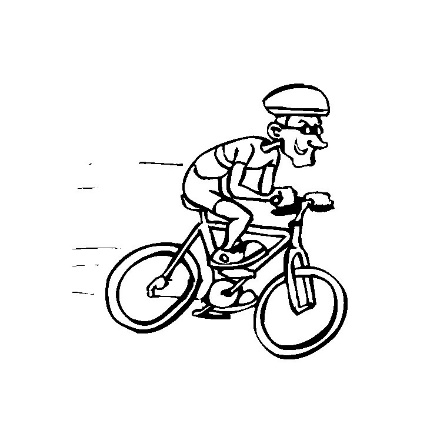 Dimanche 3 mai : Jeu cradoPour cette semaine, nous vous attendons de 9h à 12h au local.ATTENTION : pour cette réunion mettez les habits les plus sales que vous avez et surtout pas de tenue guides. Ni jupe, ni pull de compagnie ou Cp et aucun foulard !Dimanche 10 mai : Dernière réunion et barbecue avec les parentsEt voilà les filles, c’est malheureusement déjà la dernière réunion de l’année avant le camp. On vous attend de 9h à 12h au local pour faire un temps par années et pour bien vous expliquer le déroulement du camp. Nous attendons aussi vos parents à 11h30 pour un délicieux barbecue. Sans oublier évidemment l’annonce que vous attendez toutes : le thème du camp . Le prix pour ce barbecue est de 5€ par personne. Comme mentionné plus haut, les inscriptions se feront jusqu’au 3 mai. Vous pouvez payer directement sur le compte de la compagnie avec le nom et prénom de la guide en communication. 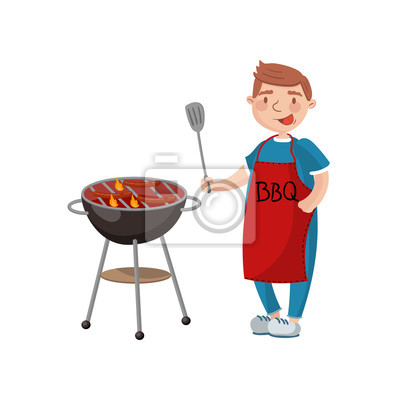 L’année se termine mais nous vous attendons pour un camp de folie !Pour le staff,Zibeline, Myomys et Colféo.